Name:Neilburg School Community CouncilMailing Address Box 309 Neilburg, SK S0M 2C0Meeting Date:March 9/22Meeting Called to Order:4:02Date of Next Meeting:TBAMeeting Adjourned:5:12pmAttendees:  Attendees:  Meeting Agenda ItemsMeeting Agenda ItemsMeeting Agenda Items Y NSecretary Report: Sarah presented  Y NFinancial Report: Bev presented  Y NPrincipal Report: No Principal report this month Y NOld Business Y NNew Business Y NOther:TopicDiscussionAction Taken or ProposedPerson ResponsibleTargetDateReportsReportsReportsReportsReportsSecretary ReportSarah presented the Secretary report and adopted to move minutes as read.All in FavourTreasurer ReportBev presented Treasurer report.School Acct $4807.71Division Acct $6872Bev adopted to move report as read.All in FavourPrincipal ReportNo Report this monthOld BusinessOld BusinessOld BusinessOld BusinessOld BusinessHighschool Girls BathroomBathroom doors are painted and hung.  We will come up with some vinyl options and let the each Grade (7-12’s) vote on one door.  Put the Radiate Positivity on the Large door.Also lower the mirrors above the sinks so they are at an appropriate height.Everyone come up with 4/5 ideas and put on our group chat by Friday for options to have the girls vote on.Ashley to get a quote from Reid signsas they can do the vinyl all in one, rather that strips of each colour.The mirrors above the sinks need to be lowered and that might need to go through the Division to get done.  Sara to mention to Wade to put that request in. Sara talked with Wade and the mirrors will need to be broken and soap dispensers removed in order to get them off.  The Division to take over this,All/SaraAshleySara/WadeMar 11/22Mar 31/22CompleteHome Ec SuppliesIn the past we made a motion to help buy supplies for the Home Ec room.  They are running the classes again and have made a list of items that are needing upgraded.  Sara has the listWe will do up a letter to see if stores like Canadian Tire will donated towards it, and then revisit what is remaining, and the costs after.  Ashley to resend the letter through email so we have a paper trail.AshleyMarch 31/22Exterior Painting of the schoolA letter was drafted and sent to the Division asking for an exterior upgrade.Ashley received a reply.  We need to address certain areas if we would like it pursued further.AllApril 2022Library GamesWe are still in search for Library games, there have been a few donated.  If anyone is going to The Olive Tree or Restore have a check for what they have for used games.  If you see any of the games that are on the list pick up and let the group know that it is handled.  Labyrinth, Catan, Scrabble, Dominoes, Gavity Maze.AllCompleteTreasurer PositionCharmaine has stepped down from the Board and as a result the Treasurer position needs to be filledBev has agreed to take on the treasurer roll for the remainder of the yearBevCompletePresident PositionAshley would like to step down from the President position, but remain on the board to become familiar with the roles.Sara agreed to take on the President position for the remainder for the yearSaraCompleteHot LunchSubway Feb 17thForms have been sent out.Pick up in LashburnSara will look into schedules to see what other groups have planned for the remainder of Feb/Mar and we will decide from there if we do moreAshleySaraCompleteNew BBQSarah suggested we look into getting a new BBQ for the school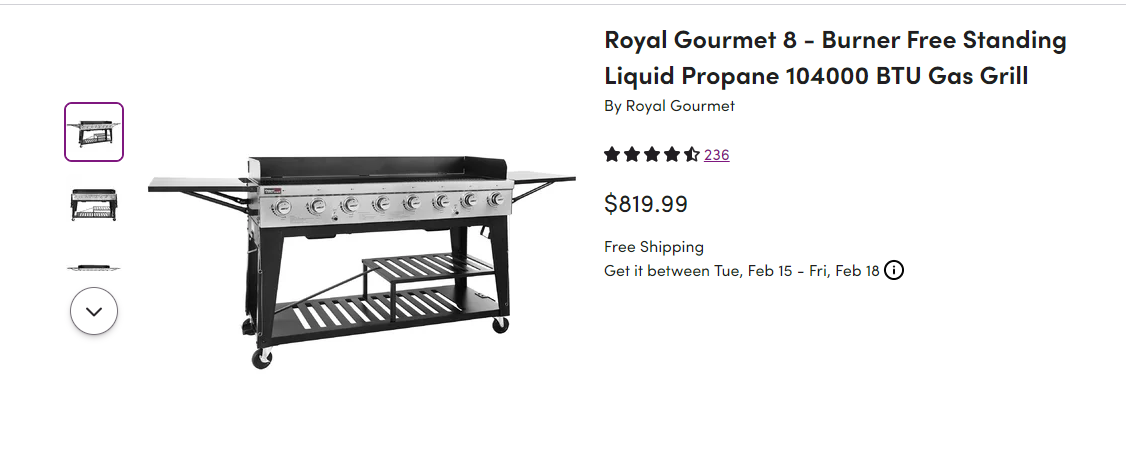 There is an 8 burner on Wayfair for $820.Everyone do a little research on types/styles for the next meeting.Touch base with Costco regarding As Is/Display itemsWatch for sales.  Put it on the chat if you come across something.Sarah AllApril 2022April 2022New Stoves for Home Ec RoomCandice suggested we look into new stoves for the Home Ec roomThere are probably 2 that should be replaced.  Ashley will ask Wade if this is something the Division will purchase, since it is for the Home Ec class.  Wade figured stoves are fine for now. Wait for Ms Ross to use for 4th quad and get a report/update from her.We will table until the fall.Candice/SaraFall 2022New BusinessNew BusinessNew BusinessNew BusinessNew BusinessSpring EventPlan a spring event since we had to cancel our Winter Fest.Decided to have a BBQ June 16th from 4-6:00.We have a co-op gift card with returns on it we can use to purchase itemsWe could set up soccer/ dodge ball/other games.Will run similar to our fall bbq, come and go an kids can start packing up supplies and take home so they don’t have as much on the last day.AllJune 16/22Letters above the Kindergarten LockersMrs Perkins asked for help to hang letters above the Kindergarten lockers.  Justine volunteered to take care of thisJustineCompleteMrs Perkins-SBIF helpMrs Perkins is putting together math games for teachers to use in their classrooms.She could use help cutting/laminating items and was wondering if we could help her out.  Put on group chat when/if someone is available.AllApril 2022Hot LunchesMarch 10- SubwayMarch 25- PizzaMarch 31- SubwayApril 12- SubwayAshley to pick upAshley cooks 2Rachel cooks 4 at the ChurchSarah cooks remainder at the hallSRC to help serveBev to pick upTBDAshleyAshley/Rachel/SarahBevMar 10/22Mar 25/22Mar 31/22